Data Protection: The North West Consortium Doctoral Training Partnership (NWCDTP) processes personal informationin accordance with all relevant data protection legislation. We follow the University of Manchester's regulations on dataprotection (available here) and privacy (available here).Before completing this form: Please read the Collaborative Doctoral Award Guidance Notes here before completing this application.The NWCDTP reserves the right to disqualify proposals that exceed the word limit.1. Project Details2. Partner Organisation 3. Project ProposalApplicants should provide full details of the project, bearing in mind the published Assessment Criteria. Outline of project. This should be up to 2000 words including bibliography or references, tables, figures and table/figure captions. Please include a word count. Applications which do not follow this limit will be disqualified.4. Supervisory TeamSupervisor (university)Supervisor (university)Supervisor (partner)Please give details of the supervision plan agreed between the academic supervisors and the partner supervisor. Include specific details on how supervision duties will be shared, how training needs will be identified and supported, and how the postgraduate researcher would be supported in the event of substantive change in either organisation (600 words).Please note that a contract between the supervisory team and the postgraduate researcher will be drawn in October prior to the start of the studentship (if succesful).  5. Partner Contribution6. Description of Partner Contribution (500 words max)7. Letter of Support from the Partner Organisation (2 sides A4 maximum)Please confirm that the letter is attached as the application will not be considered without this. Letters of Support should be written with the Assessment Criteria in mind, and particularly identify any material support, financial or otherwise, offered by the partner organisation. 8. Recruitment and Selection ProcessHas a candidate already been identified who will take on the doctoral project if it is selected?If so, please provide brief details of the candidate’s involvement in the development of the project to date and their suitability to take on the project. Please note that if succesful you will need to complete a nomination form for this candidate by March 2023 (400 words max)If there is not already a candidate in mind, please outline the planned selection process to recruit a PGR, should this application be successful, with particular reference to the NWCDTP EDI strategy. (400 words max)9. Confidential Information, Intellectual Property Rights and EthicsHave you considered arrangements to maintain confidentiality of information and the ethical and Intellectual Property Rights issues arising between all parties? These will have to be discussed and agreed with the non-HEI partner before the student registers onto the programme. How will you ensure that the PGR is made aware of any confidentiality or ethical and Intellectual Property issues and who will be responsible for agreeing procedures? (400 words)10. Acknowledgement□ I confirm that the information I have provided in this form is complete and accurate to the best of my knowledge at this date. I fully understand that it is my responsibility to ensure that the relevant forms are submitted to the relevant office in due time and that any missing information may render this application incomplete and ineligible. I authorise the North West Consortium DTP to disclose to the AHRC any information that is relevant to this application.□ I confirm that the CDA partner and I are willing to complete a final evaluation of this project, as detailed in the ‘Review and Reporting Requirements’ section of the Guidance Document.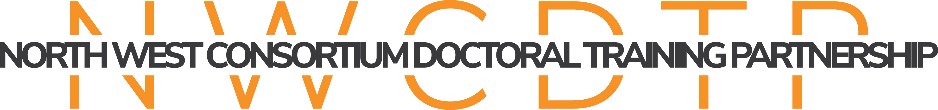 COLLABORATIVE DOCTORAL AWARD APPLICATION FORM(September 2023 entry – Application Deadline 14th October 2022)Name and contact details of primary applicant Pathway PGR will be registered into Project Title Organisation NameCompany Legal StatusBusiness SectorNumber of years tradingWebsiteOrganisational Lead ContactOrganisation overviewName and institution Research ExpertiseName and institution Research ExpertiseNameExperience and research expertise relevant to the projectTotal financial contribution (if applicable)Total contribution in kindSignature:(Type Name if submitted electronically)Date: